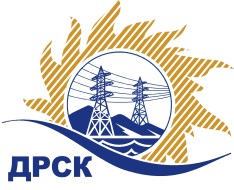 Акционерное Общество«Дальневосточная распределительная сетевая компания»ПРОТОКОЛ № 54/УР-ВПзаседания Закупочной комиссии по запросу котировок в электронной форме с участием только субъектов МСП на право заключения договора на выполнение работ «Разъединители 6-10 кВ и запчасти к ним» (лот № 23601-РЕМ-РЕМ ПРОД-2020-ДРСК)СПОСОБ И ПРЕДМЕТ ЗАКУПКИ: запрос котировок в электронной форме с участием только субъектов МСП на право заключения договора на выполнение работ «Разъединители 6-10 кВ и запчасти к ним» (лот № 23601-РЕМ-РЕМ ПРОД-2020-ДРСК).КОЛИЧЕСТВО ПОДАННЫХ ЗАЯВОК НА УЧАСТИЕ В ЗАКУПКЕ: 8 (восемь) заявок.КОЛИЧЕСТВО ОТКЛОНЕННЫХ ЗАЯВОК: 3 (три) заявки.ВОПРОСЫ, ВЫНОСИМЫЕ НА РАССМОТРЕНИЕ ЗАКУПОЧНОЙ КОМИССИИ: О рассмотрении результатов ценовых предложений Участников О признании заявок соответствующими условиям Документации о закупке по результатам рассмотрения ценовых предложений УчастниковО ранжировке заявокО выборе победителя закупкиРЕШИЛИ:По вопросу № 1Признать объем полученной информации достаточным для принятия решения.Принять к рассмотрению ценовые предложения следующих участников:По вопросу № 2Признать ценовые предложения следующих Участников:Заявка № 236792 ООО «Востокэлектрооборудование» г. ХабаровскЗаявка № 239793 ЗАО «НБЭ» г. ЮжноуральскЗаявка № 240623 ООО «Курс» г. Великие ЛукиЗаявка № 240894 ООО «Энергия-10» г. Великие ЛукиЗаявка № 240951 АО «Энергия» г. Великие Лукисоответствующими условиям Документации о закупке и принять их к дальнейшему рассмотрению.По вопросу № 3Утвердить ранжировку заявок:По вопросу № 4Признать Победителем закупки Участника, занявшего 1 (первое) место в ранжировке по степени предпочтительности для Заказчика: ООО «Востокэлектрооборудование» с ценой заявки не более 2 897 200,00 руб. без учета НДС.  Условия оплаты в течение 30 (тридцати) календарных дней с даты  подписания товарной накладной (ТОРГ-12). Срок поставки:  до 01.03.2020 г., но не ранее 31.12.2019 г. Срок действия оферты до 31.01.2020.Инициатору договора обеспечить подписание договора с Победителем не ранее чем через 10 (десять) календарных дней и не позднее 20 (двадцати) календарных дней после официального размещения итогового протокола по результатам закупки.Победителю закупки в срок не позднее 3 (трех) рабочих дней с даты официального размещения итогового протокола по результатам закупки обеспечить направление по адресу, указанному в Документации о закупке, информацию о цепочке собственников, включая бенефициаров (в том числе конечных), по форме и с приложением подтверждающих документов согласно Документации о закупке.рассмотрению.Секретарь Закупочной комиссии 1 уровня  		                                        М.Г.ЕлисееваКоваленко О.В.(416-2) 397-242г.  Благовещенск22 ноября 2019№п/пДата и время регистрации заявкиНаименование Участника, его адрес, ИНН и/или идентификационный номер18.10.2019 08:43Заявка № 236792 ООО «Востокэлектрооборудование» г. Хабаровск16.10.2019 11:02Заявка № 239656 ООО «УЭТМ-Монтаж» г. Екатеринбург18.10.2019 07:54Заявка № 239793 ЗАО «НБЭ» г. Южноуральск17.10.2019 14:39Заявка № 240623 ООО «Курс» г. Великие Луки17.10.2019 15:40Заявка № 240702 ООО «Компания «ДСА-Урал» г. Екатеринбург17.10.2019 17:50Заявка № 240776 ООО «ЛенЭлектроПроект" г. Санкт-Петербург17.10.2019 19:12Заявка № 240894 ООО «Энергия-10» г. Великие Луки17.10.2019 21:50Заявка № 240951 АО «Энергия» г. Великие Луки№п/пДата и время регистрации заявкиНаименование Участника, его адрес, ИНН и/или идентификационный номер18.10.2019 08:43Заявка № 236792 ООО «Востокэлектрооборудование» г. Хабаровск18.10.2019 07:54Заявка № 239793 ЗАО «НБЭ» г. Южноуральск17.10.2019 14:39Заявка № 240623 ООО «Курс» г. Великие Луки17.10.2019 19:12Заявка № 240894 ООО «Энергия-10» г. Великие Луки17.10.2019 21:50Заявка № 240951 АО «Энергия» г. Великие ЛукиМесто в ранжировке (порядковый № заявки)Дата и время регистрации заявкиНаименование Участника и/или идентификационный номерИтоговая цена заявки, 
руб. без НДС Возможность применения приоритета в соответствии с 925-ПП1 место (заявка 236792)18.10.2019 08:43ООО «Востокэлектрооборудование», 680000, Российская Федерация, Хабаровский край, Хабаровск, Дзержинского ул, 65 офис (квартира)  512, ИНН 2721137823, КПП 272101001, ОГРН 10627210881322 897 200,00нет2 место (заявка 239793)18.10.2019 07:54ЗАО "НБЭ", 457040, Российская Федерация, Челябинская область, Южноуральск г, Заводская, 1 офис (квартира)  офис НБЭ, ИНН 7424022191, КПП 742401001, ОГРН 10574360095313 859 309,37нет3 место (заявка 240951)17.10.2019 21:50АО "ЭНЕРГИЯ", 182100, Российская Федерация, Псковская область, Великие Луки, Октябрьский пр-кт, 56, ИНН 6025025230, КПП 602501001, ОГРН 10560001165784 178 332,80нет4 место (заявка 240894)17.10.2019 19:12ОБЩЕСТВО С ОГРАНИЧЕННОЙ ОТВЕТСТВЕННОСТЬЮ "ЭНЕРГИЯ-10", 182113, ОБЛ ПСКОВСКАЯ60, Г ВЕЛИКИЕ ЛУКИ, ПР-КТ ОКТЯБРЬСКИЙ, 56, ИНН 6025035648, КПП 602501001, ОГРН 11060250012574 439 438,61нет5 место (заявка 240623)17.10.2019 14:39ООО "КУРС", 182110, Российская Федерация, ОБЛ ПСКОВСКАЯ60, Г ВЕЛИКИЕ ЛУКИ, ПР-КТ ГАГАРИНА, 9, 1, ОФИС 4, ИНН 6025042363, КПП 602501001, ОГРН 11460250014956 010 213,78нет